	Name: ____________________________	Block: ______Unit 3:  Logarithms & ExponentialsMath 3 Homework Calendar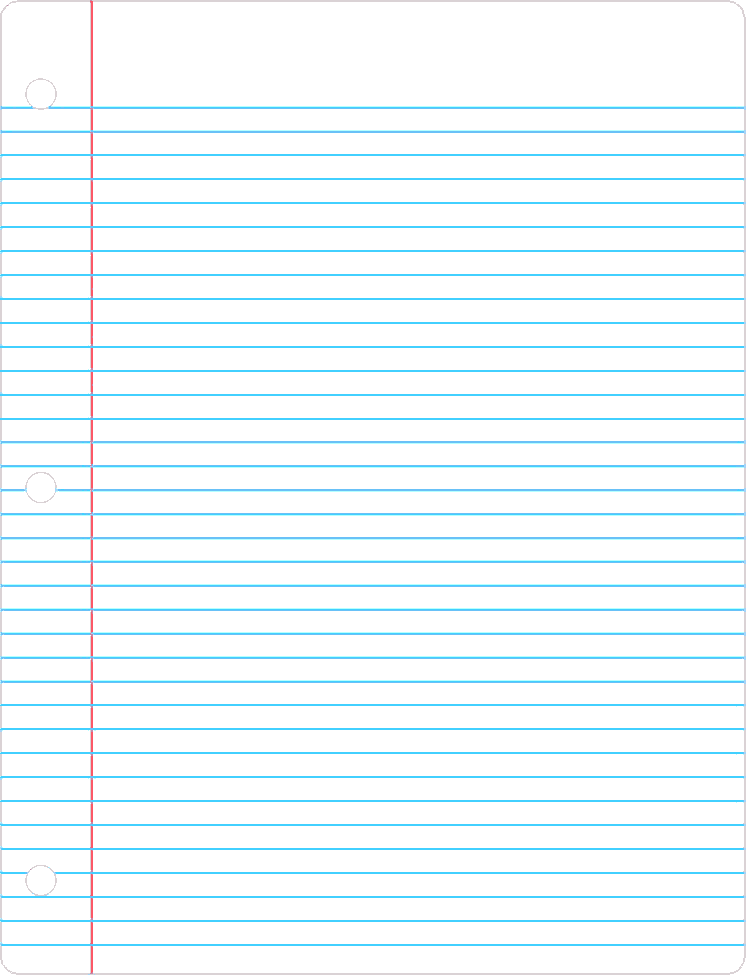 	Unit 3 Warm-UpsNotes DayDateTopicHomework13.1 Intro to Logarithms (as inverses)Homework 3.123.2 Graphing Logs and Exponentials Homework 3.233.3 Properties of LogarithmsHomework 3.343.4 Solving Exponential EquationsSum ‘Em Up ReviewHomework 3.45Solving Logs PracticeQuiz 3.1-3.4 No Homework!63.5 Real World ApplicationsHomework 3.573.6 Natural Logs, Base e, and PertHomework 3.68ReviewStudy Guide9Unit 3 TestEOC Prep Pack!